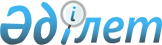 "Бiрыңғай бюджеттік сыныптаманы бекiту туралы" Қазақстан Республикасы Қаржы министрлігінiң 1999 жылғы 30 желтоқсандағы N 715 бұйрығына N 61 өзгерiс енгізу туралы
					
			Күшін жойған
			
			
		
					Қазақстан Республикасының Қаржы министрінің 2001 жылғы 25 желтоқсандағы N 548 бұйрығы. Қазақстан Республикасы Әділет министрлігінде 2002 жылғы 25 қаңтарда тіркелді. Тіркеу N 1737. Күші жойылды - ҚР Экономика және бюджеттік жоспарлау министрінің 2005 жылғы 2 маусымдағы N 75 Бұйрығымен




-----------Бұйрықтан үзінді----------





      "Нормативтiк құқықтық актiлер туралы" Қазақстан Республикасының 1998 жылғы 24 наурыздағы Заңының 27 бабына жәнe Қазақстан Республикасы Үкiметiнiң 2004 жылғы 24 желтоқсандағы N 1362 "Қазақстан Республикасының Бірыңғай бюджеттiк сыныптамасын бекiту туралы" қаулысының қабылдануына сәйкес БҰЙЫРАМЫН:






      1. Осы бұйрыққа қосымшаға сәйкес Бiрыңғай бюджеттiк сыныптамасын бекiту бойынша бұйрықтардың күшi жойылды деп танылсын.






      2. Осы бұйрық қол қойылған күнiнен бастап қолданысқа енгiзiледi және 2005 жылғы 1 қаңтардан бастап қатынастарға әрекет етедi.





      Министр





Қазақстан Республикасы   






Экономика және бюджеттік  






жоспарлау Министрлігінің  






      2005 жылғы 2 маусымдағы  






N 75 бұйрығына қосымша  





Бiрыңғай бюджеттік сыныптамасын






бекiту бойынша бұйрық тізбесі





      18. Қазақстан Республикасы Қаржы министрінің 2001 жылғы 25 желтоқсандағы N 548 (тіркелген N 1737) "Қазақстан Республикасы Қаржы министрінің 1999 жылғы 30 желтоқсандағы N 715 "Бірыңғай бюджеттік сыныптаманы бекіту туралы бұйрығына N 61 өзгеріс енгізу туралы" бұйрығы...






-------------------------------------



      "Қазақстан Республикасының кейбiр заң актiлерiне әскери қызметшiлердiң, құқық қорғау органдары және басқа да мемлекеттiк органдар қызметкерлерiнiң еңбегiне ақы төлеу және оларды әлеуметтiк қорғау мәселелерi бойынша өзгерiстер мен толықтырулар енгiзу туралы" 
 Z010247_ 
 Қазақстан Республикасының 2001 жылғы 10 қазандағы Заңына сәйкес БҰЙЫРАМЫН:



      1. "Бiрыңғай бюджеттiк сыныптаманы бекiту туралы" Қазақстан Республикасы Қаржы министрлiгiнiң 1999 жылғы 30 желтоқсандағы N 715  
 V991058_ 
  бұйрығына мынадай өзгерiстер енгiзiлсiн:



      көрсетiлген бұйрықпен бекiтiлген Бiрыңғай бюджеттiк сыныптамада:



      бюджет шығыстарының экономикалық сыныптамасында:



      1 "Ағымдағы шығыстар" санатында:



      1 "Тауарлар мен қызметтерге арналған шығыстар" сыныбында:



      110 "Жалақы" сыныпшасында 114-ерекшелiк мынадай редакцияда жазылсын:



      "Әскери қызметшiлердiң, iшкi iстер органдары қызметкерлерiнiң жинақтаушы зейнетақы қорларына мiндеттi зейнетақы жарналары".



      2. Заң қызметi департаментi (Қ. Әбдiқалықов) және Мемлекеттiк бюджет департаментi (Б. Сұлтанов) осы бұйрықтың Қазақстан Республикасының Әдiлет министрлiгiнде мемлекеттiк тiркелуiн қамтамасыз етсiн.



      3. Осы бұйрық Қазақстан Республикасының Әдiлет министрлiгiнде мемлекеттiк тiркеуден өткен күнiнен бастап күшiне енедi.

      Министр

					© 2012. Қазақстан Республикасы Әділет министрлігінің «Қазақстан Республикасының Заңнама және құқықтық ақпарат институты» ШЖҚ РМК
				